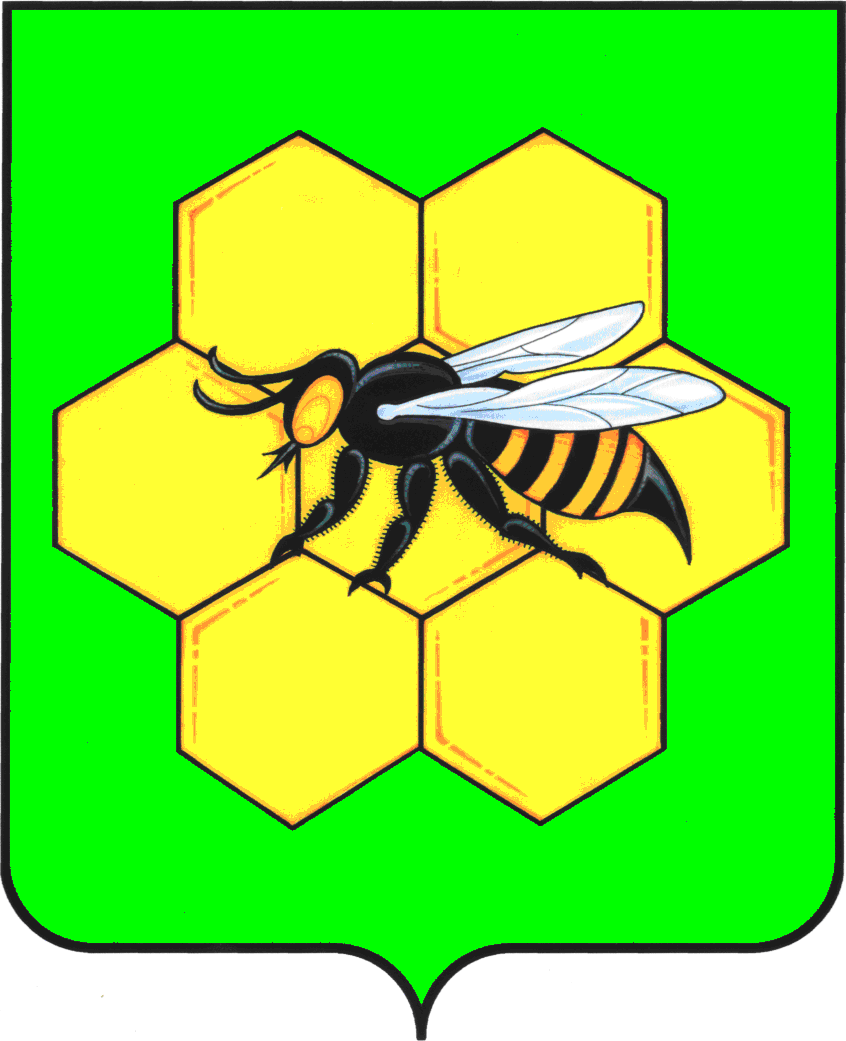 АДМИНИСТРАЦИЯМУНИЦИПАЛЬНОГО РАЙОНА ПЕСТРАВСКИЙСАМАРСКОЙ ОБЛАСТИПОСТАНОВЛЕНИЕот___05.06.2023_____№__338        О внесении изменений в постановление администрации муниципального района Пестравский Самарской области от 20.12.2021 №760 «Об утверждении муниципальной программы «Противодействие коррупции на территории муниципального района Пестравский Самарской области на 2022-2024 годы»       В связи с уточнением объема финансирования муниципальной программы, в целях дальнейшего совершенствования системы противодействия коррупции в муниципальном районе Пестравский Самарской области, обеспечения эффективности деятельности органов местного самоуправления, лиц замещающих выборные муниципальные должности, и муниципальных служащих, руководствуясь Федеральным законом от 25.12.2008 № 273-ФЗ «О противодействии коррупции», Федеральным законом от 06.10.2003 № 131-ФЗ «Об общих принципах организации местного самоуправления в Российской Федерации», Указом Президента Российской Федерации от 16.08.2021 № 478 «О национальном плане противодействия коррупции на 2021-2024 годы», статьями 41,43 Устава муниципального района Пестравский Самарской области, администрация муниципального района Пестравский Самарской области ПОСТАНОВЛЯЕТ:Внести в постановление администрации муниципального района Пестравский Самарской области от 20.12.2021 № 760 «Об утверждении муниципальной программы «Противодействие коррупции в муниципальном районе Пестравский на 2022-2024 годы» следующие изменения:В муниципальной программе «Противодействие коррупции на территории муниципального района Пестравский Самарской области на 2022-2024 годы» (далее – муниципальная программа):Паспорт муниципальной программы изложить в новой редакции согласно приложению 1 к настоящему постановлению.Раздел 6 «Перечень показателей (индикаторов), муниципальной программы с указанием плановых значений по годам ее реализации и за весь период реализации» изложить в новой редакции:Раздел 6. Перечень показателей (индикаторов) муниципальной программы с указанием плановых значений по годам ее реализации и за весь период реализации.ПЕРЕЧЕНЬПоказателей (индикаторов), характеризующих ежегодный Ход и итоги реализации муниципальной программыВ разделе 7 «Информация о ресурсном обеспечении муниципальной программы за счет средств областного бюджета, федерального бюджета, местных бюджетов и внебюджетных источников (в разрезе главных распорядителей средств местного бюджета, планов мероприятий (мероприятий) органов местного самоуправления муниципального района Пестравский Самарской области, муниципальных учреждений, включенных в муниципальную программу цифры «60 000» заменить на «95 000»; приложение к муниципальной программе изложить в новой редакции согласно приложению 2 к настоящему постановлению.Опубликовать настоящее постановление в районной газете «Степь» и разместить на официальном Интернет-сайте муниципального района Пестравский Самарской области.Ответственному исполнителю муниципальной программы совместно с главным инженером – системным программистом отдела информации администрации муниципального района Пестравский Самарской области (Сидоров В.В.) в 10-дневный срок с даты утверждения настоящего постановления осуществить государственную регистрацию внесенных изменений в муниципальную программу в федеральном Реестре документов стратегического планирования в государственной системе «Управление» в установленном порядке.Контроль за исполнением настоящего постановления возложить на первого заместителя Главы муниципального района Пестравский Самарской области Кузнецову Н.П.Глава муниципального районаПестравский                                                                         С.В. ЕрмоловКузнецов А.В. 84674 21470Приложение 1к постановлению администрации муниципального района Пестравский Самарской областиот__05.06.2023___№_338__Паспорт муниципальной программы«Противодействие коррупции в муниципальном районе Пестравский Самарской области на 2022-2024 годы»№ п/пНаименования цели, задачи, показатели (индикатора)Ед. измеренияЗначение показателя (Индикатора) по годамЗначение показателя (Индикатора) по годамЗначение показателя (Индикатора) по годамЗначение показателя (Индикатора) по годам№ п/пНаименования цели, задачи, показатели (индикатора)Ед. измеренияПлановый период (прогноз)Плановый период (прогноз)Плановый период (прогноз)№ п/пНаименования цели, задачи, показатели (индикатора)Ед. измеренияОценка 2021202220232024Цель. Недопущение возникновения коррупции.Цель. Недопущение возникновения коррупции.Цель. Недопущение возникновения коррупции.Цель. Недопущение возникновения коррупции.Цель. Недопущение возникновения коррупции.Цель. Недопущение возникновения коррупции.Цель. Недопущение возникновения коррупции.1Количество установленных фактов коррупции при рассмотрении жалоб, обращений граждан и организаций, поступивших за отчетный периодединица0000Задача 1. Совершенствование нормативно-правовой базы в сфере противодействия коррупции на территории муниципального района ПестравскийЗадача 1. Совершенствование нормативно-правовой базы в сфере противодействия коррупции на территории муниципального района ПестравскийЗадача 1. Совершенствование нормативно-правовой базы в сфере противодействия коррупции на территории муниципального района ПестравскийЗадача 1. Совершенствование нормативно-правовой базы в сфере противодействия коррупции на территории муниципального района ПестравскийЗадача 1. Совершенствование нормативно-правовой базы в сфере противодействия коррупции на территории муниципального района ПестравскийЗадача 1. Совершенствование нормативно-правовой базы в сфере противодействия коррупции на территории муниципального района ПестравскийЗадача 1. Совершенствование нормативно-правовой базы в сфере противодействия коррупции на территории муниципального района Пестравский2Доля проектов нормативных правовых актов муниципального района Пестравский, в которых по результатам правовой экспертизы коррупционные факторы не выявлены%100%100%100%100%Задача 2. Совершенствование в органах местного самоуправления муниципального района Пестравский комплексной системы противодействия коррупцииЗадача 2. Совершенствование в органах местного самоуправления муниципального района Пестравский комплексной системы противодействия коррупцииЗадача 2. Совершенствование в органах местного самоуправления муниципального района Пестравский комплексной системы противодействия коррупцииЗадача 2. Совершенствование в органах местного самоуправления муниципального района Пестравский комплексной системы противодействия коррупцииЗадача 2. Совершенствование в органах местного самоуправления муниципального района Пестравский комплексной системы противодействия коррупцииЗадача 2. Совершенствование в органах местного самоуправления муниципального района Пестравский комплексной системы противодействия коррупцииЗадача 2. Совершенствование в органах местного самоуправления муниципального района Пестравский комплексной системы противодействия коррупции3Количество муниципальных служащих администрации муниципального района Пестравский, представивших недостоверные и (или) неполные сведения, обязанность по предоставлению которых, предусмотрена действующими НПА РФединица00004 количество муниципальных служащих и служащих, занимающих должности, не отнесенные к должностям муниципальной службы, и осуществляющие техническое обеспечение деятельности органов местного самоуправления муниципального района Пестравский Самарской области, прошедших обучение на семинарах или курсах по теме противодействия коррупции в органах муниципального управления;единица1234Задача 3. Обеспечение прозрачности деятельности органов местного самоуправления муниципального района ПестравскийЗадача 3. Обеспечение прозрачности деятельности органов местного самоуправления муниципального района ПестравскийЗадача 3. Обеспечение прозрачности деятельности органов местного самоуправления муниципального района ПестравскийЗадача 3. Обеспечение прозрачности деятельности органов местного самоуправления муниципального района ПестравскийЗадача 3. Обеспечение прозрачности деятельности органов местного самоуправления муниципального района ПестравскийЗадача 3. Обеспечение прозрачности деятельности органов местного самоуправления муниципального района ПестравскийЗадача 3. Обеспечение прозрачности деятельности органов местного самоуправления муниципального района Пестравский5Количество опубликованных в районной газете «Степь», сети Интернет МНПА, материалов, о деятельности администрации муниципального района Пестравский о проводимой работе по противодействию коррупции и о реализации Программыединица10121415Задача 4. Формирование антикоррупционного общественного мнения и нетерпимости к проявлениям коррупцииЗадача 4. Формирование антикоррупционного общественного мнения и нетерпимости к проявлениям коррупцииЗадача 4. Формирование антикоррупционного общественного мнения и нетерпимости к проявлениям коррупцииЗадача 4. Формирование антикоррупционного общественного мнения и нетерпимости к проявлениям коррупцииЗадача 4. Формирование антикоррупционного общественного мнения и нетерпимости к проявлениям коррупцииЗадача 4. Формирование антикоррупционного общественного мнения и нетерпимости к проявлениям коррупцииЗадача 4. Формирование антикоррупционного общественного мнения и нетерпимости к проявлениям коррупции6Издание и распространение брошюр и/или буклетов, содержащих антикоррупционную пропаганду и правила поведения в коррупционных ситуацияхединица2222Наименование муниципальной программыМуниципальная программа «Противодействие коррупции в муниципальном районе Пестравский Самарской области на 2022-2024 годы»Дата принятия решения о разработке муниципальной программы25.09.2021Ответственный исполнитель муниципальной программыАдминистрация муниципального района Пестравский Самарской областиУчастники муниципальной программыАдминистрация муниципального района Пестравский Самарской области;Собрание представителей муниципального района Пестравский Самарской области (по согласованию);Контрольно-счетная палата муниципального района Пестравский Самарской области (по согласованию);Юго-Западное управление министерства образования и науки Самарской области (по согласованию);МКУ «Отдел по управлению муниципальным имуществом и земельными ресурсами администрации муниципального района Пестравский Самарской области;МБУ «Центр административно-хозяйственного обеспечения муниципального района Пестравский Самарской области»;МБУ «Управление культуры, молодежной политики и спорта муниципального района Пестравский Самарской области»;Финансовое управление муниципального района Пестравский Самарской области;Цели муниципальной программыНедопущение возникновения коррупцииЗадачи муниципальной программы-обеспечение прозрачности деятельности органов местного самоуправления муниципального района Пестравский Самарской области;- формирование антикоррупционного общественного мнения и нетерпимости к проявлениям коррупции;- совершенствование в органах местного самоуправления муниципального района Пестравский Самарской области комплексной системы противодействия коррупции;-совершенствование правового регулирования в сфере противодействия коррупции на территории муниципального района Пестравский Самарской области;Показатели (индикаторы) муниципальной программы- количество установленных фактов коррупции при рассмотрении жалоб, обращений граждан и организаций, поступивших за отчетный период;- доля проектов нормативных правовых актов муниципального района Пестравский Самарской области, в которых по результатам правовой экспертизы коррупциогенные факторы не выявлены;- недопущение муниципальными служащими муниципального района Пестравский Самарской области предоставление недостоверных и (или) неполных сведений, обязанность по предоставлению которых, предусмотрена действующим законодательством Российской Федерации;- количество муниципальных служащих и служащих, занимающих должности, не отнесенные к должностям муниципальной службы, и осуществляющие техническое обеспечение деятельности органов местного самоуправления муниципального района Пестравский Самарской области, прошедших обучение на семинарах или курсах по теме противодействия коррупции в органах муниципального управления;- количество опубликованных в районной газете «Степь», сети Интернет МНПА, материалов, о деятельности администрации муниципального района Пестравский Самарской области о проводимой работе по противодействию коррупции и о реализации муниципальной программы;- издание и распространение брошюр и (или) буклетов, содержащих антикоррупционную пропаганду и правила поведения в коррупционных ситуациях.Планы мероприятий с указанием сроков реализацииПлан мероприятий указан в приложении к муниципальной программе.Этапы и сроки реализации муниципальной программы2022-2024 годы. Реализация муниципальной программы не предусматривает выделение отдельных этапов, поскольку программные мероприятия рассчитаны на реализацию в течение всего периода действия муниципальной программы.Объемы бюджетных ассигнований муниципальной программыФинансирование муниципальной программы осуществляется за счет средств бюджета муниципального района Пестравский Самарской области.Средства, необходимые для реализации мероприятий муниципальной программы составляют: всего-95 тыс. рублей, в том числе:2022 год – 20тыс. рублей;2023 год - 35 тыс. рублей;2024 год – 40 тыс. рублей.Ожидаемые результаты реализации муниципальной программы- совершенствование нормативно-правой базы муниципального района Пестравский.- совершенствование в органах местного самоуправления муниципального района Пестравский комплексной системы противодействия коррупции;- формирование антикоррупционного общественного мнения и нетерпимости к проявлениям коррупции;- прозрачность деятельности органов местного самоуправления муниципального района Пестравский.